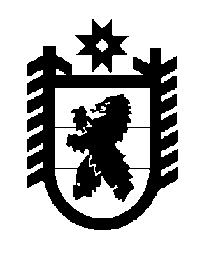 Российская Федерация Республика Карелия    ПРАВИТЕЛЬСТВО РЕСПУБЛИКИ КАРЕЛИЯРАСПОРЯЖЕНИЕот  5 декабря 2017 года № 680р-Пг. Петрозаводск 	В соответствии с Законом Республики Карелия от 6 июня 2000 года             № 414-ЗРК «Об управлении и распоряжении государственным имуществом Республики Карелия»,  с учетом согласия общества с ограниченной ответственностью научно-производственного комплекса «Карбон-Шунгит» от 31 июля 2017 года № 204:	1. Принять в государственную собственность Республики Карелия 
от общества с ограниченной ответственностью научно-производственного комплекса «Карбон-Шунгит» по договору безвозмездной передачи имущество согласно приложению к настоящему распоряжению.	2. Министерству имущественных и земельных отношений Республики Карелия заключить договор безвозмездной передачи имущества, подписать акт приема-передачи.	3. Министерству имущественных и земельных отношений Республики Карелия закрепить на праве оперативного управления за государственным казенным учреждением Республики Карелия «Управление земельными ресурсами» имущество, указанное в пункте 1 настоящего распоряжения.
           Глава Республики Карелия                                                              А.О. ПарфенчиковПриложение к распоряжениюПравительства Республики Карелияот 5 декабря 2017 года № 680р-ППеречень имущества, передаваемого от общества с ограниченной ответственностью научно-производственного комплекса «Карбон-Шунгит» в государственную собственность Республики Карелия_______________№ п/пНаименование имуществаАдрес местонахождения имуществаИндивидуализирующие характеристики имуществаИндивидуализирующие характеристики имущества№ п/пНаименование имуществаАдрес местонахождения имуществаколичество, штукстоимость, рублей1.Компьютер RAMEC GALE, H81, Intel Core i3-4170 3,7, DDR3 8Db PC12800/1600, Toshiba DT01ACA100 1/0 Tb, корпус MiniTower 450 Вт, клавиатура USB, мышь USB (гарантия 3 года), ОС Microsoft Win 7 Prof,  MS Office Home and Business 2016г. Петрозаводск, наб. Варкауса, д. 35207 950,002.Монитор 21.5" Philips 223V5LSB, 1920х1080, TN LED, 16:9,5ms, VGA, 10М:1, 170/160, 250cd, Glossy-Blackг. Петрозаводск, наб. Варкауса, д. 3534 680,003.HP LaserJet Pro M402dn (А4, 1200 dpi, 38 ppm, 128 Mb, 2tray 100+250, Duplex, USB2.0/GigEth, PS3 em, ePrint, AirPrinr, 3y warr, cartridge 9000, repl. CF278А, CF399А)г. Петрозаводск, наб. Варкауса, д. 35101 290,00Итогог. Петрозаводск, наб. Варкауса, д. 315343 920,00